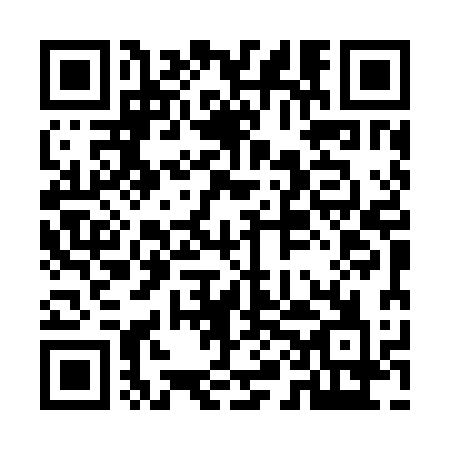 Ramadan times for Therien, Alberta, CanadaMon 11 Mar 2024 - Wed 10 Apr 2024High Latitude Method: Angle Based RulePrayer Calculation Method: Islamic Society of North AmericaAsar Calculation Method: HanafiPrayer times provided by https://www.salahtimes.comDateDayFajrSuhurSunriseDhuhrAsrIftarMaghribIsha11Mon6:106:107:481:355:247:237:239:0112Tue6:086:087:461:355:257:257:259:0313Wed6:056:057:431:345:277:277:279:0514Thu6:026:027:411:345:287:297:299:0715Fri6:006:007:381:345:307:307:309:0916Sat5:575:577:361:335:327:327:329:1117Sun5:545:547:331:335:337:347:349:1318Mon5:525:527:311:335:357:367:369:1519Tue5:495:497:281:335:367:387:389:1720Wed5:465:467:261:325:387:407:409:2021Thu5:445:447:231:325:397:427:429:2222Fri5:415:417:211:325:417:447:449:2423Sat5:385:387:181:315:427:467:469:2624Sun5:355:357:161:315:447:487:489:2825Mon5:325:327:131:315:457:497:499:3126Tue5:295:297:111:305:477:517:519:3327Wed5:275:277:081:305:487:537:539:3528Thu5:245:247:061:305:497:557:559:3829Fri5:215:217:031:305:517:577:579:4030Sat5:185:187:011:295:527:597:599:4231Sun5:155:156:581:295:548:018:019:451Mon5:125:126:561:295:558:038:039:472Tue5:095:096:531:285:568:058:059:493Wed5:065:066:511:285:588:068:069:524Thu5:035:036:481:285:598:088:089:545Fri5:005:006:461:286:018:108:109:576Sat4:574:576:441:276:028:128:129:597Sun4:544:546:411:276:038:148:1410:028Mon4:514:516:391:276:058:168:1610:049Tue4:484:486:361:266:068:188:1810:0710Wed4:454:456:341:266:078:208:2010:09